Principles and  Objectives DFB wants to select the best possible medicines for her beneficiaries, and between good quality choices, the cheapest one. DFB not having the capacity, technical nor financial, to do its own product audits, relies on other’s audits: Quamed and Quamed database for suppliers and manufacturers, WHO prequalification program (PQ) and GDF temporary qualification for Antituberculosis drugs (ATT). WHO-PQ is considered best. Responsibilitiesfor restricted tender requesting specifically WHO-PQ sources for ATT if available; for making table with products, sources and prices; for minutes of meeting of source selection team.QG, volunteer pharmacist (VP), medical advisor (MA) for discussing the data and choosing sources by consensus. If doubt and no consensus QG will request more information to expert pharmacist. If still no consensus, QG will decide. When resource implications are important, project manager, country representative and general director will be implicated in the discussion.Process to follow will update ‘Collecte des besoins’ form (Annex 1) with most recently paid prices and send to countries by September .Country representatives will fill with their expected needs and check with their project manager (for budget) and their medical advisor (for medical soundness and if it coincides with expected patients and project planned). After consensus between those three, project manager forwards Collecte des besoins form to . sums up needs of all countries (Total needs form, Annex 2) and launches restricted tender to preselected (Quamed audited) distributors with accompanying letter (Annex 3) WHO PQ ATT  and asking for answer by November 1. She will do this by October. Early November she will make a table with ATT, suppliers, prices, and cells coloured according to quality guaranty level (Annex 4).B November 14, selection team will meet and decide on sources. For ATT, WHO-PQ For ATT with no qualified source, they will  accept the risk, e.g. if product was used in the past with good outcomes.If choices have important budget implications (>15% in medicines budget or >10.000 euro  extra compared to ‘Collecte de besoin’  form), decisions will be shared and input requested from country representative, project manager and general director. Selection team (QG is no consensus) will keep the ultimate power to decide.OR will write minutes of the decisions made and why.Documents and forms in annexeAnnex 1 F001 P-Q- 007 Collecte des besoins form (with most recent prices available)Annex 2 F002 P-Q- 007 Total needs formAnnex 3 F003 P-Q- 007 Accompanying letter to suppliers for restricted tenderAnnex 4 F004 P-Q- 007 ATT offered tableDistribution and retrievalHistory of Modifications 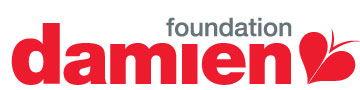 Title :Evaluation of Offers ReceivedEvaluation of Offers ReceivedEvaluation of Offers ReceivedEvaluation of Offers ReceivedNumber:P-Q 007Version :Version :01Date of start of application :01/10/2016Pages :Pages :Written by : Tine DemeulenaereQGDate July 14, 2016(signature)Reviewed by : Date : (signature)Reviewed by : Date : (signature)Validated by :Date : (signature)Validated by :Date : (signature)Distributed toRetrieved from NameSignatureDateSignatureDateDateReason of modification